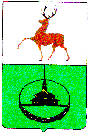 Администрация городского округа город КулебакиНижегородской областиП О С Т А Н О В Л Е Н И Е                                                                                                                                                                        №п о с т а н о в л я е т:Приложениек постановлениюадминистрациигородского округа город Кулебакиот __________    № ______ПОРЯДОКустановления фактов, являющихся обстоятельствамидля обращения администрации городского округа город Кулебакив суд с заявлением о прекращении действия свидетельстваоб осуществлении перевозок по муниципальным маршрутамрегулярных перевозок пассажиров и багажа автомобильным транспортом  на территории городского округа город Кулебаки1. Порядок установления фактов, являющихся обстоятельствами для обращения администрации городского округа город Кулебаки в суд с заявлением о прекращении действия свидетельства об осуществлении перевозок по муниципальному маршруту регулярных перевозок пассажиров и багажа автомобильным транспортом на  территории городского округа город Кулебаки (далее - Порядок), разработан в соответствии с ч. 4 ст. 12 Закона Нижегородской области от 1 февраля 2017 года № 11-З «Об организации регулярных перевозок пассажиров и багажа автомобильным транспортом и городским наземным электрическим транспортом в Нижегородской области» (далее - Закон области).2. Обстоятельствами для обращения администрации в суд с заявлением о прекращении действия свидетельства, установленными пунктами 1 - 5 части 5 ст.29 Федерального закона от 13 июля 2015 года № 220-ФЗ «Об организации регулярных перевозок пассажиров и багажа автомобильным транспортом и городским наземным электрическим транспортом в Российской Федерации и о внесении изменений в отдельные законодательные акты Российской Федерации»   (в ред. Федерального закона от 29.12.2017 №480-ФЗ,  далее – Федеральный закон) являются:1) неоднократное в течение одного года непредставление в сроки, которые предусмотрены ч.2 ст.37 настоящего федерального закона, юридическим лицом, индивидуальным предпринимателем, уполномоченным участником договора простого товарищества  ежеквартальных отчетов об осуществлении регулярных перевозок по маршруту регулярных перевозок;2) неоднократное в течение одного года привлечение юридического лица, индивидуального предпринимателя, хотя бы одного из участников договора простого товарищества, которым выдано данное свидетельство, к административной ответственности за совершение при осуществлении предусмотренных этим свидетельством перевозок  административных правонарушений, указанных в частях 4 и 5 ст.11.33 Кодекса Российской Федерации об административных правонарушениях.Факт о данном административном нарушении считается установленным при поступлении в администрацию городского округа город Кулебаки, которая выдала свидетельство об осуществлении перевозок, информации от органа государственного транспортного контроля, предусмотренной пунктом 2 части 1 статьи 36 Федерального закона.Информация от органа государственного транспортного контроля о наступлении данного обстоятельства  направляется в администрацию городского округа город Кулебаки посредством факсимильной связи не позднее одного дня со дня наступления данного обстоятельства.3) расторжение договора простого товарищества (в случае, если данное свидетельство выдано участникам договора простого товарищества);4) непредставление в случаях и в сроки, которые предусмотрены ч.15 ст.4  Федерального закона, юридическим лицом, индивидуальным предпринимателем, уполномоченным участником договора простого товарищества заявления об изменении маршрута регулярных  перевозок;5) иные обстоятельства, предусмотренные ч.3 ст.12 Закона Нижегородской области  №11-З от 01.02.2017 , к которым относятся:5.1. несоблюдение по вине юридического лица, индивидуального предпринимателя, хотя бы одного из участников договора простого товарищества, осуществляющих перевозки в соответствии с выданным администрацией свидетельством, и (или) их работников расписания, указанного в приложении к  свидетельству об осуществлении перевозок, повторно в течение тридцати дней по маршруту в городском и пригородном сообщении, повторно в течение девяносто дней по маршруту регулярных перевозок в междугородном сообщении.Факт несоблюдения расписания движения по муниципальным маршрутам по вине юридического лица, индивидуального предпринимателя, хотя бы одного из участников договора простого товарищества подтверждается сведениями подсистемы мониторинга перевозок, завизированными оператором региональной  навигационно-информационной системы Нижегородской области (далее - РНИС) или сведениями из актов проведения мониторинга по соблюдению расписания движения автотранспорта по  муниципальным маршрутам специалистами сектора развития потребительского рынка отдела экономики управления экономики администрации городского округа город Кулебаки.До обращения в суд с заявлением о прекращении действия свидетельства об осуществлении перевозок по муниципальным маршрутам, администрация вправе,  на основании данных сведений, запросить у юридического лица, индивидуального предпринимателя, уполномоченного участника договора простого товарищества, осуществляющих перевозки по указанному маршруту, объяснение о причинах неоднократного несоблюдения расписания.Запрос передается или направляется любым доступным способом, обеспечивающим подтверждение получения запроса юридическим лицом, индивидуальным предпринимателем, уполномоченным участником договора простого товарищества.Ответ на запрос (оригинал) представляется в администрацию юридическим лицом, индивидуальным предпринимателем, уполномоченным участником договора простого товарищества в течение трех  рабочих дней с даты получения ими  запроса.В целях настоящего Порядка несоблюдением расписания считается отклонение фактического времени отправления автобуса от установленного расписанием времени отправления в меньшую сторону более чем на 2 минуты, в большую сторону более чем на 4 минуты (ст.6 Закона области).5.2. повторное в течение одного года самовольное изменение маршрута юридическим лицом, индивидуальным предпринимателем, хотя бы одним из участников договора простого товарищества, осуществляющим перевозки по данному маршруту в соответствии с выданным администрацией свидетельством, и (или) их работниками при выполнении рейса по данному маршруту, за исключением случаев, указанных в части 5 статьи 5 Закона области.Установление данного факта подтверждается сведениями подсистемы мониторинга перевозок, завизированными оператором РНИС или сведениями из актов проведения мониторинга выполнения муниципальных маршрутов специалистами сектора развития потребительского рынка отдела экономики управления экономики администрации городского округа город Кулебаки.До обращения в суд с заявлением о прекращении действия свидетельства об осуществлении перевозок по муниципальным маршрутам, администрация вправе,   на основании данных сведений, запросить у юридического лица, индивидуального предпринимателя, уполномоченного участника договора простого товарищества, осуществляющих перевозки по данному маршруту, объяснение по фактам самовольного изменения маршрута.Запрос передается или направляется любым доступным способом, обеспечивающим подтверждение получения запроса юридическим лицом, индивидуальным предпринимателем, уполномоченным участником договора простого товарищества.Ответ на запрос (оригинал) представляется в администрацию юридическим лицом, индивидуальным предпринимателем, уполномоченным участником договора простого товарищества в течение трех рабочих дней с даты получения ими  запроса.В целях настоящего Порядка  отклонением от маршрута считается движение автобуса, используемого для выполнения рейса по данному маршруту, по улице или автомобильной дороге, не включенной в реестр муниципальных маршрутов регулярных перевозок пассажиров и багажа автомобильным транспортом на территории городского округа город Кулебаки Нижегородской области по данному маршруту (ч.3 Постановления Администрации городского округа город Кулебаки Нижегородской области №2215 от 19.09.2017).5.3. неоднократное в течение одного года несоблюдение по вине юридического лица, индивидуального предпринимателя, хотя бы одного из участников договора простого товарищества, которым выдано свидетельство, требований законодательства Российской Федерации по предоставлению пассажирам из числа инвалидов без взимания дополнительной платы услуг по обеспечению посадки в транспортное средство и высадки из него (в том числе с использованием специальных подъемных устройств для пассажиров из числа инвалидов, не способных передвигаться самостоятельно), провозу собак-проводников при наличии специального документа, перевозке кресла-коляски пассажира из числа инвалидов.Факт считается установленным при повторном в течение одного года поступлении в администрацию обращений от таких пассажиров.Указанные в абзаце первом настоящего пункта обращения подаются или направляются в администрацию в письменном виде с личной подписью автора обращения или в форме электронного документа.В обращении должны быть указаны:1) фамилия, имя, отчество (если имеется), дата рождения, место регистрации и место фактического проживания и контактный телефон автора обращения, адрес электронной почты (если обращение направлено в форме электронного документа);2) сведения о документе, удостоверяющем личность автора обращения, с указанием наименования документа, серии, номера, даты выдачи и органа, выдавшего данный документ с приобщением копии данного документа;3) сведения о документе, подтверждающем инвалидность автора обращения, с указанием наименования документа, серии, номера, даты выдачи и органа, выдавшего данный документ с приобщением копии данного документа;4) конкретная информация о факте, указанном в абзаце первом настоящего пункта, с указанием даты, времени, места посадки (высадки) в транспортное средство, номера и наименования маршрута, государственного регистрационного номера транспортного средства или иной информации, позволяющей определить лиц, виновных в нарушении требований законодательства;5) сведения о не менее двух свидетелях с указанием их фамилий, имен, отчеств (если имеется), мест регистрации, мест фактического проживания и контактных телефонов.Обращения, не позволяющие установить лиц, являющихся авторами обращения и свидетелями, и не соответствующие требованиям настоящего пункта, не могут служить основанием для установления факта, указанного в первом абзаце настоящего пункта.5.4. неисполнение  установленных  ст.13  Закона Нижегородской области  от 01.02.02017  №11-З (в ред. Закона Нижегородской области от 05.03.2018 №13-З) требований к юридическим лицам, индивидуальным предпринимателям, участникам договора простого товарищества, осуществляющим регулярные перевозки по нерегулируемым тарифам.Факт не обеспечения юридическим лицом, индивидуальным предпринимателем, уполномоченным участником договора простого товарищества, осуществляющим перевозки по маршруту в соответствии с выданным администрацией свидетельством, требований Закона области:-  по передаче в режиме реального времени в региональную навигационно-информационную систему Нижегородской области (РНИС) мониторинговой информации о местоположении и параметрах движения транспортных средств, используемых для перевозок по данному маршруту, подтверждается сведениями подсистемы мониторинга и управления пассажирскими перевозками РНИС;- возможности безналичной оплаты проезда пассажиров в транспортных средствах, - исправности работы установленного в транспортном средстве оборудования для безналичной оплаты проезда пассажиров (АСОП), используемых для осуществления регулярных перевозок, в порядке, установленном  Правительством Нижегородской области,  подтверждается сведениями из актов обследования специалистами сектора развития потребительского рынка отдела экономики управления экономики администрации городского округа город Кулебаки. До обращения в суд с заявлением о прекращении действия свидетельства об осуществлении перевозок по муниципальным маршрутам, администрация вправе, на основании данных сведений  запросить у юридического лица, индивидуального предпринимателя, уполномоченного участника договора простого товарищества, осуществляющих перевозки по маршруту, объяснение  о причинах: - не передачи в РНИС мониторинговой информации и принятых мерах по обеспечению ее передачи в РНИС;- не применения в транспортных средствах  АСОП при осуществлении регулярных перевозок;- не исправности работы установленного в транспортном средстве оборудования для безналичной оплаты проезда пассажиров.Запрос передается или направляется любым доступным способом, обеспечивающим подтверждение получения запроса юридическим лицом, индивидуальным предпринимателем, уполномоченным участником договора простого товарищества.Ответ на запрос (оригинал) представляется в администрацию юридическим лицом, индивидуальным предпринимателем, уполномоченным участником договора простого товарищества в течение трех  рабочих дней с даты получения им запроса.5.5. неоднократное в течение шести месяцев привлечение юридического лица, индивидуального предпринимателя, хотя бы одного из участников договора простого товарищества, которым администрацией выдано свидетельство, к административной ответственности за совершение при осуществлении предусмотренных этим свидетельством перевозок одного и того же административного правонарушения из указанных в части 1 статьи 11.31, частях 2 и 3 статьи 12.31.1 Кодекса Российской Федерации об административных правонарушениях административных правонарушений (Закон Нижегородской области №81-З от 05.07.2017 «О внесении изменения в статью 12 Закона Нижегородской области «Об организации  регулярных перевозок пассажиров и багажа автомобильным транспортом и городским наземным электрическим транспортом в Нижегородской области»).Факт считается установленным при поступлении в администрацию от федерального органа исполнительной власти, осуществляющего федеральный государственный транспортный надзор, информации о повторном в течение шести месяцев привлечении юридического лица, индивидуального предпринимателя, хотя бы одного из участников договора простого товарищества, которым выдано свидетельство, к указанной в настоящем пункте административной ответственности.________________ О внесении изменений в Постановление администрации городского округа город Кулебаки Нижегородской области  от 07.09.2018 года  №2252 В целях реализации положений Закона Нижегородской области от 1 февраля 2017 года № 11-З «Об организации регулярных перевозок пассажиров и багажа автомобильным транспортом и городским наземным электрическим транспортом в Нижегородской области» (в ред. Закона Нижегородской области от 5 марта 2018 года №13-З), в соответствии с Федеральным законом от 06.10.2003 № 131-ФЗ «Об общих принципах организации местного самоуправления в Российской Федерации», руководствуясь статьей 39 Устава городского округа город Кулебаки Нижегородской области, администрация городского округа город Кулебаки Нижегородской области   В целях реализации положений Закона Нижегородской области от 1 февраля 2017 года № 11-З «Об организации регулярных перевозок пассажиров и багажа автомобильным транспортом и городским наземным электрическим транспортом в Нижегородской области» (в ред. Закона Нижегородской области от 5 марта 2018 года №13-З), в соответствии с Федеральным законом от 06.10.2003 № 131-ФЗ «Об общих принципах организации местного самоуправления в Российской Федерации», руководствуясь статьей 39 Устава городского округа город Кулебаки Нижегородской области, администрация городского округа город Кулебаки Нижегородской области  1. Внести изменения в прилагаемый Порядок установления фактов, являющихся обстоятельствами для обращения администрации городского округа город Кулебаки в суд с заявлением о прекращении действия свидетельства об осуществлении перевозок по муниципальному маршруту регулярных перевозок пассажиров и багажа автомобильным транспортом  на территории городского округа город Кулебаки, утвержденный Постановлением администрации городского округа город Кулебаки Нижегородской области от 07.09.2018 года  №2252,  изложив его  в новой  редакции.2. Начальнику отдела организации и контроля управления делами администрации городского округа город Кулебаки  Е.А.Дорофеевой  опубликовать настоящее постановление путем размещения на официальном интернет-сайте городского округа город Кулебаки http://кулебаки-округ.рф.3. Контроль за исполнением настоящего постановления возложить на заместителя главы администрации, начальника управления экономики городского округа город  Кулебаки    С.А.Бисерову.    Глава  администрации   Л.А. Узякова      